集中采购协议供货操作流程集中采购目录内的设备如采用国家规定的协议供货方式的，操作流程如下：登录国采中心的官方网站：中央政府采购网http://www.zycg.gov.cn/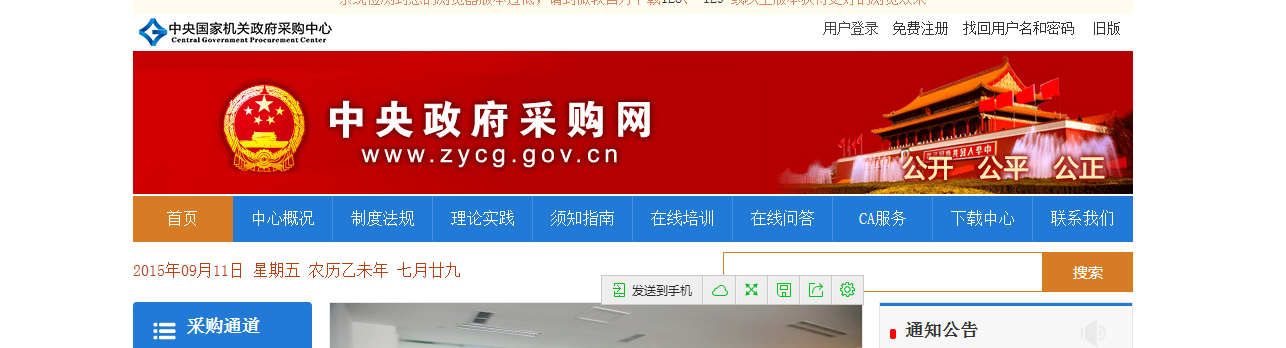 点击左边栏的“采购通道”，点击各种分类项目。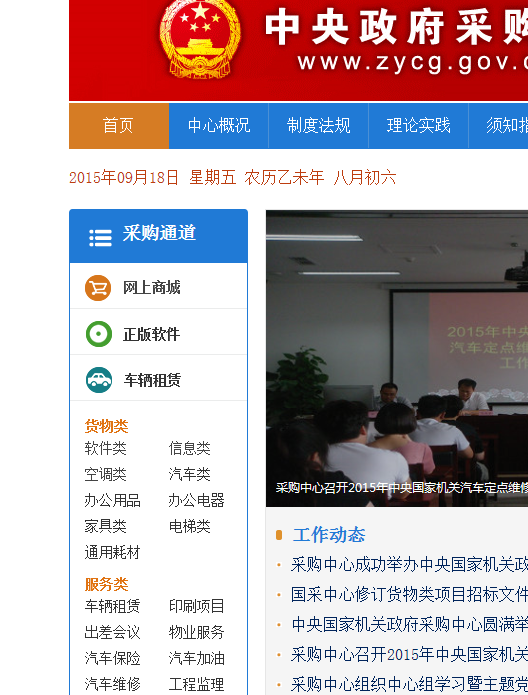 进入到信息类、空调类等产品目录界面，选择设备品牌，点击进去查看配置和价格。比如想买联想台式电脑，可点击“台式计算机”->“联想及thinkercentre”->查看配置和价格。确定一个型号后，点击“在线议价”->点击“湖北”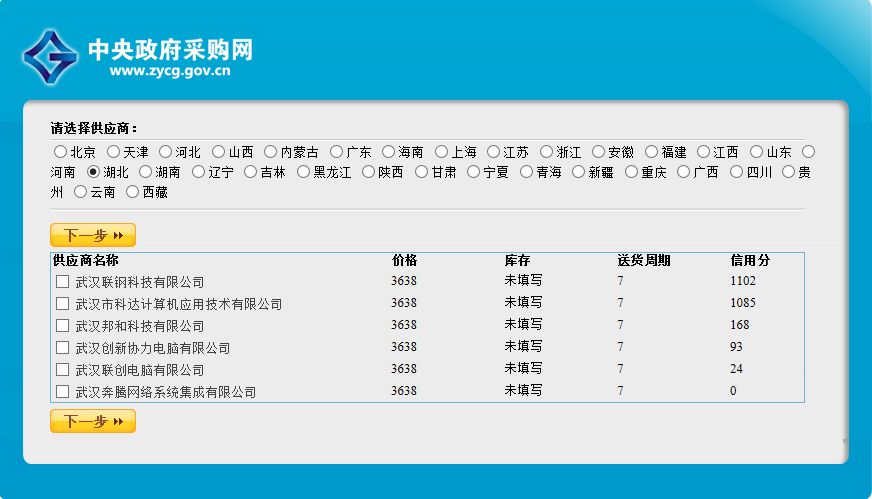 选择一家合适交易的供应商，点击供应商名字打开其联系方式，电话联系供应商，落实是否有货、送货时间和地点。在招标办网站”http://zb.ccnu.edu.cn/”的“资料下载”中下载“华中师范大学采购项目委托书”。填写项目预算、购买的设备清单、配置、价格、选择的供应商等内容后，经相关部门论证、审批、盖章后交至招标办119室。招标办填报国采中心央采网http://www.zycg.gov.cn/的协议供货系统。供应商备货后，联系用户送货验收。用户收货验收无误后，将国采中心提供的电子验收单、合同签字盖章后送至招标办119 室。